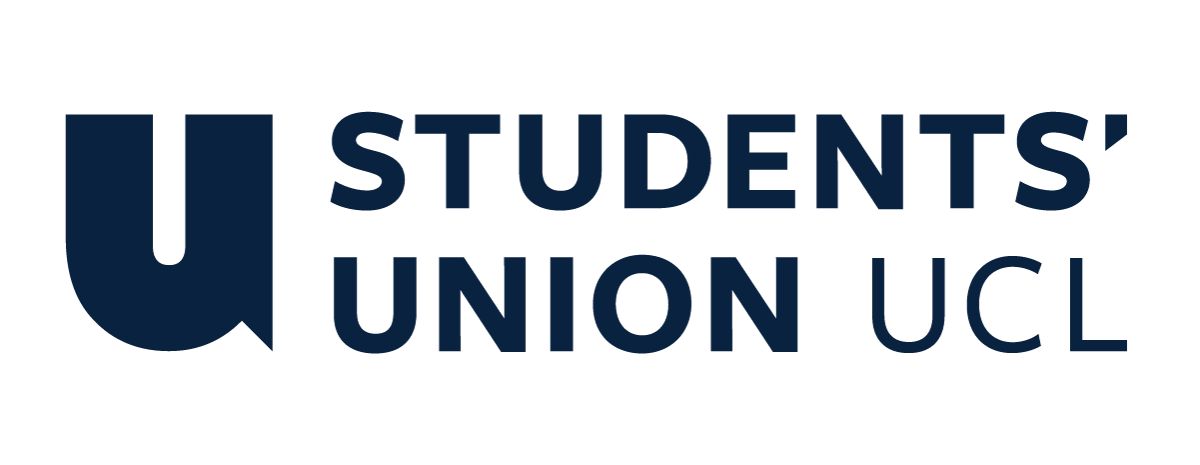 The Constitution of Students’ Union UCL Korean SocietyNameThe name of the club/society shall be Students’ Union UCL Korean Society.The club/society shall be affiliated to Students’ Union UCL.Statement of IntentThe constitution, regulations, management and conduct of the club/society shall abide by all Students’ Union UCL policy, and shall be bound by the Students’ Union UCL Memorandum & Articles of Association, Byelaws, Club and Society Regulations and the club and society procedures and guidance – laid out in the ‘how to guides’.The club/society stresses that it abides by Students’ Union UCL Equal Opportunities Policies, and that club/society regulations pertaining to membership of the club/society or election to the club/society shall not contravene this policy.The Club and Society Regulations can be found on the following webpage: http://studentsunionucl.org/content/president-and-treasurer-hub/rules-and-regulations.The Society CommitteePresidentThe president’s primary role is laid out in section 5.7 of the Club and Society Regulations.President is responsible for every event that UCLKS will be presenting and be communicative with UCLU. Weekly meeting will be held amongst committee members and final decision should be made by the President.TreasurerThe treasurer’s primary role is laid out in section 5.8 of the Club and Society Regulations.Treasurer has a watchdog role over all aspects of financial management, working closely with other members of the committee to safeguard the UCLKS’ finances. In general, treasurer is responsible for financial oversight, fundraising and donation, financial planning and budgeting, financial record keeping and reporting.Treasurer should regularly report the financial status of the society in weekly meetings.Treasurer should prepare and present the balancing/closing statement at the Annual General Meeting.Welfare OfficerThe welfare officer’s primary role is laid out in section 5.9 of the Club and Society Regulations.The Welfare Officer shall discover and create networks for (but not exclusive to) Beginners, Post-graduate students, Mature students, Students with disabilities and BME students, run projects bespoke to the minority demographic of the society/club.The Welfare Officer shall encourage and seek collaboration with both the Union and/or other clubs/societies through the respective Welfare Officers and understanding the support and funding available while encouraging engagement of members to relevant and/or appropriate Union campaigns.The Welfare Officer shall seek collaboration with both the Union and/or other clubs/societies through the respective Welfare Officers and understanding the support and funding available.The Welfare Officer shall signpost effectively to advice and support services available for the physical and mental well-being of your members and in order to do so, shall attend training in how and where to signpost, complaints and grievance procedures and services and support available from The Union and UCL.Additional Committee Members Additional Committee Roles  3.4.1 Vice PresidentVice President will be responsible for engaging with all other students and committee members. Vice President will be assisting every job done by UCLKS and solve problems if ought to occur. He or she should have fine knowledge on how the preparation for every event are going on.3.4.2 Public Relations TeamPublic Relations Team will be in charge of promoting/ advertising various events held by UCLKS.3.4.3 Academic TeamAcademic Team will be hosting events related to students’ academics and careers.Academic Team will be providing the opportunities for UCLKS students to be in
    touch with alumni of UCL.3.4.4 Events and PlanningEvents and Planning Team will be planning and organizing various events that will be held by UCLKS3.4.5 IT Team IT Team will be in charge of organizing and maintaining the UCL Korean Society’s official website, as well as social media pages and email.Management of the club/society shall be vested in the club/society committee which will endeavour to meet regularly during term time (excluding UCL reading weeks) to organise and evaluate club/society activities.The committee members shall perform the roles as described in section 5 of the Students’ Union UCL Club and Society Regulations.Committee members are elected to represent the interests and well-being of club/society members and are accountable to their members. If club/society members are not satisfied by the performance of their representative officers they may call for a motion of no-confidence in line with the Students’ Union UCL Club and Society Regulations.Terms, Aims and ObjectivesThe club/society shall hold the following as its aims and objectives.The club/society shall strive to fulfil these aims and objectives in the course of the academic year as its commitment to its membership.The core activities of the club/society shall be: UCL Job ForumFresher’s WelcomingIn addition, the club/society shall also strive to organise other activities for its members where possible: Alumni NightUCLKS PartyCollaboration Events with other London UniversitiesThis constitution shall be binding on the club/society officers, and shall only be altered by consent of two-thirds majority of the full members present at a club/society general meeting. The Activities Executive shall approve any such alterations. This constitution has been approved and accepted as the Constitution for the Students’ Union UCL Korean Society (UCLKS). By signing this document the president and treasurer have declared that they have read and abide by the Students’ Union UCL Club and Society Regulations.President name:Yoobin AnPresident signature:Yoobin AnDate:29.08.2023Treasurer name:Juhyeon BanTreasurer signature:Juhyeon BanDate:29.08.2023